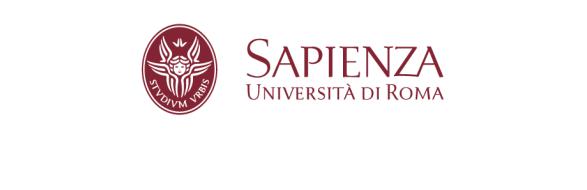 SCHEDA INFORMATIVA PER I LAVORATORI CHE HANNO AVUTO UN CONTATTO STRETTO CON CASI CONFERMATI DI COVID-19Gentile Lavoratore/Equiparato,La S.V. ha riferito un contatto stretto* con un caso confermato di infezione da coronavirus SARS-CoV-2. Per tale motivo Le viene chiesto di intraprendere alcune azioni e di seguire alcune raccomandazioni allo scopo di tutelare la Sua salute e di informarLa sui comportamenti da tenere per evitare l’esposizione di altre persone al contagio.In seguito al contatto da Lei riferito, secondo quanto stabilito nella Circolare del Ministero della Salute 0005443-22/02/2020 in riferimento alla gestione dei contatti stretti negativi al test, Lei è tenuto quanto prima a contattare il Suo Medico di Medicina Generale o il numero verde regionale 800 118 800 che notificherà il Suo caso al Servizio di Igiene e Sanità Pubblica (SISP) della Sua ASL di riferimento. Il SISP accerterà la necessità di attivare la procedura di isolamento domiciliare fiduciario e sorveglianza attiva delle Sue condizioni di salute, che nel caso Lei non manifesti sintomi proseguirà per i 14 giorni successivi all’ultimo contatto avvenuto con il caso confermato, oppure 10 giorni qualora effettui un tampone con risultato negativo il decimo giorno.Ai sensi del DPCM 8 marzo 2020 (G.U. Serie Generale, n. 59), accertata la necessità di avviare la sorveglianza sanitaria e l'isolamento fiduciario, sarà compito dell’Operatore di Sanità Pubblica incaricato informare il Suo Medico di Medicina Generale anche ai fini dell'eventuale certificazione INPS (circolare INPS HERMES 25  febbraio  20200000716 del 25 febbraio 2020); sarà inoltre Sua premura informarLa circa i sintomi, le  caratteristiche di contagiosità, le modalità di trasmissione della malattia, le misure da attuare per proteggere gli eventuali conviventi in caso di comparsa di sintomi e circa la necessità di misurare la temperatura corporea due volte al giorno (la mattina e la sera). L'Operatore di Sanità Pubblica provvederà a contattarLa quotidianamente, per avere notizie sulle Sue condizioni di salute. In caso di comparsa di sintomatologia, dopo aver consultato il Medico di Medicina Generale, il medico di sanità pubblica procederà secondo quanto previsto dalla Circolare del Ministero della Salute 0005443-22/02/2020 e successive modificazioni e integrazioni.Nell’ottica di tutelare la Sua salute e quella degli altri lavoratori, riducendo al minimo il rischio di diffusione delle malattie infettive e in particolare di COVID-19, il Medico Competente della Sua struttura cercherà di agevolare le dovute comunicazioni con le strutture sanitarie competenti e svolgerà un ruolo di affiancamento e facilitazione alle azioni dei servizi territoriali competenti.Al fine di svolgere le azioni raccomandate dal Ministero della Salute, Le chiediamo di fornirci i Suoi dati personali ed i Suoi contatti, che potranno essere trasmessi in caso di necessità alla ASL di residenza come previsto dalle normative di sanità pubblica.Resta inteso che ogni azione verrà condotta nel rispetto assoluto della Sua privacy, e che ogni ulteriore misura Le verrà preventivamente illustrata.Il Centro di Medicina Occupazionale della Sapienza Università di Roma potrà fornirLe, tramite l’email emergenza.covid19@uniroma1.it, le informazioni utili al Suo caso.Datore di lavoro (in stampatello)Nome |__|__|__|__|__|__|__|__|__|__|__|__|	Cognome |__|__|__|__|__|__|__|__|__|__|__|__|Telefono |__|__|__|__|__|__|__|__|__|__|__|__| Numero cellulare _|__|__|__|__|__|__|__|__|__|Generalità del Lavoratore (contatto)Nome e Cognome, data e luogo di nascita:Indirizzo di residenza / domicilio:Luogo di Lavoro (edificio, piano, stanza):Numero di telefono dell’abitazione, numero di telefono personale e contatto mail:Il sottoscritto dichiara di aver letto e compreso l'informativa ai sensi degli artt. 13 e 14 del Regolamento UE 2016/679, allegata quale parte integrante della presente scheda informativa, ed ESPRIME IL CONSENSO al trattamento dei dati personali secondo la finalità e le modalità previste dall’informativa stessa.Roma, __/__/____Firma dell’interessatoFirma del Datore di lavoroINFORMATIVA ALL’INTERESSATO Ai sensi degli artt. 13 e 14 del Regolamento UE n. 679/2016 del 27.04.2016 “Regolamento generale sulla protezione dei dati” (di seguito “Regolamento”) e del D.Lgs. n. 196/2003 “Codice in materia di protezione dei dati personali”, come modificato dal D.Lgs. n. 101 del 10.08.2018, recante disposizioni per l'adeguamento dell'ordinamento nazionale al Regolamento europeoIl sottoscritto         ___________________________________________DICHIARAdi avere letto attentamente e compreso l’informativa ai sensi degli art. 13-14 del Regolamento UE 2016/679 e del D.Lgs. n. 196/2003 “Codice in materia di protezione dei dati personali”, come modificato dal D.Lgs. n. 101 del 10.08.2018, ed essere stato informato su:le finalità e le modalità di trattamento cui sono destinati i dati;il tempo di conservazione dei dati così come previsto dalla normativa;i soggetti e le categorie di soggetti ai quali i dati personali possono essere comunicati o che possono venirne a conoscenza;i diritti dell’interessato;la necessità di fornire i dati richiesti per le finalità sopra elencate.Data _____/_____/_______Firma _____________________________________________Titolare del trattamento:Sapienza Università di Roma nella persona del legale rappresentante pro tempore.Dati di contatto:E-mail: rettoresapienza@uniroma1.itPEC: protocollosapienza@cert.uniroma1.itResponsabile della protezione dei dati: Dati di contatto:E -mail: responsabileprotezionedati@uniroma1.itPEC: rpd@cert.uniroma1.itDirigente/ Rappresentante di Struttura:Datore di lavoro, Dirigente, Preposto, Referente Locale per la SicurezzaBase giuridica del trattamento:Art. 6 lett. d), del Regolamento europeo n. 679/2016: il trattamento è necessario per la salvaguardia degli interessi vitali dell'interessato o di un'altra persona fisica.D. Lgs. 81/08 e ss.mm.ii: il trattamento è necessario per tutelare la salute dei lavoratori e degli equiparati.Finalità e descrizione del trattamento:Il dato è trattato, nel rispetto del quadro normativo vigente, dai Dirigenti/Rappresentanti di Struttura, dal Referente Universitario per COVID19, dall’Ufficio Alta Vigilanza, dalla Task Force COVID-19, dal Dipartimento di Sanità Pubblica e Malattie Infettive, dall'Ufficio Security, dai Servizi di Prevenzione e Protezione, dal Centro di Medicina Occupazionale e da altri Uffici interessati al fine di:tutelare la salute e la sicurezza dei lavoratori nell'ambiente di lavoro;tenere sotto controllo il rischio di diffusione delle malattie infettive, e in particolare del COVID-19, anche attraverso la gestione degli accessi ai luoghi sotto il controllo di Sapienza;implementare le necessarie procedure e adottare le necessarie azioni per la tutela della salute dei lavoratori;raccogliere le informazioni necessarie per la gestione del rischio COVID-19 nell'ambito dei luoghi di lavoro;effettuare indagini interne volte a identificare i contatti potenzialmente stretti e casuali dei casi sospetti o accertati di positività a COVID-19, secondo quanto richiesto dal Dipartimento di Prevenzione dell’ASL competente;trasferire al Servizio Sanitario Nazionale, esclusivamente a seguito di richiesta, ogni dato relativo ai potenziali contatti a rischio contagio avvenuti in Sapienza.I dati verranno trattati esclusivamente per le finalità istituzionali previste, nell’ambito del disposto di leggi, regolamenti, procedure interne o norme contrattuali. Natura dei dati personali strettamente necessari per perseguire le finalità descritte:Personali: nome, cognome, matricola, residenza, domicilio, ASL di riferimento, recapito telefonico, indirizzo e-mail, codice fiscale, luogo e data di nascita, Unità produttiva o non produttiva di afferenza.Categorie particolari di dati personali ex art. 9 del GDPR: dati relativi alla salute (positività a COVID-19, data di insorgenza dei sintomi, data di effettuazione tampone molecolare/rapido, esito tampone molecolare/rapido, lezioni tenute e/o attività svolte in presenza in Sapienza, contatti o frequentazioni avuti all’interno di Sapienza). Archiviazione e conservazione:I dati verranno conservati (in formato cartaceo e digitale) per tutto il tempo necessario al raggiungimento delle sopraindicate finalità, in conformità alla normativa nazionale ed europea (Regolamento (UE) Generale sulla protezione dei dati). Note sui diritti dell’interessato:Si informa che l’interessato potrà chiedere al titolare del trattamento dei dati, ricorrendone le condizioni, l'accesso ai dati personali ai sensi dell’art. 15 del Regolamento, la rettifica degli stessi ai sensi dell’art. 16 del Regolamento, la cancellazione degli stessi ai sensi dell’art. 17 del Regolamento (ove quest'ultima non contrasti con la normativa vigente sulla conservazione dei dati stessi e con la necessità di tutelare, in caso di contenzioso giudiziario, l'Università e i professionisti che li hanno trattati) o la limitazione del trattamento ai sensi dell’art. 18 del Regolamento, ovvero potrà opporsi al loro trattamento ai sensi dell’art. 21 del Regolamento, oltre a poter esercitare il diritto alla portabilità dei dati ai sensi dell’art. 20 del Regolamento.In caso di violazione delle disposizioni del Regolamento, l’interessato potrà proporre reclamo al Garante per la protezione dei dati personali, secondo la normativa vigente.Categorie di interessati:Lavoratori ed equiparati.Categorie di destinatari:I dati potranno essere comunicati a terzi, in conformità alla normativa nazionale ed europea vigente. In particolare a: Titolare del trattamento, Dirigenti/Rappresentanti di Struttura, Referente Universitario per COVID19, Ufficio Alta Vigilanza, Task Force COVID-19, Dipartimento di Sanità Pubblica e Malattie Infettive, Ufficio Security, Servizi di Prevenzione e Protezione, Centro di Medicina Occupazionale e altri Uffici interessati al fine delle medesime finalità sopra elencate, ai contatti potenzialmente stretti e/o casuali del caso confermato positivo a COVID-19 per la definizione dell’elenco dei contatti e per la definizione delle più idonee misure di prevenzione e protezione da attuare per ciascuna persona venuta in contatto con il caso positivo, e ai Dipartimenti di Prevenzione delle ASL competenti esclusivamente a seguito di richiesta.Comunicazione e trasferimento all’estero:I dati non vengono comunicati all’estero.